Name of Journal: World Journal of Clinical CasesManuscript NO: 56540Manuscript Type: CASE REPORTLaparoscopic management of a giant mucinous benign ovarian mass weighing 10150 grams: A case reportSanna E et al. Laparoscopic management of a giant mucinous ovarian cystElisabetta Sanna, Clelia Madeddu, Luca Melis, Sonia Nemolato, Antonio MacciòElisabetta Sanna, Antonio Macciò, Department of Gynecologic Oncology, Azienda Ospedaliera Brotzu, Cagliari 09100, ItalyClelia Madeddu, Department of Medical Sciences and Public Health, University of Cagliari, Monserrato 09042, ItalyLuca Melis, Department of Nuclear Medicine, Azienda Ospedaliera Brotzu, Cagiari 09100, ItalySonia Nemolato, Department of Pathology, Azienda Ospedaliera Brotzu, Cagliari 09100, ItalyAuthor contributions: Macciò A was responsible for the case management, the approach design, the manuscript writing and the revision of the manuscript for important intellectual content; Macciò A and Sanna E were the patient’s surgeons and were involved in the direct patient care; Macciò A, Sanna E, Madeddu C, Nemolato S and Melis L analyzed the clinical and pathological data, and interpreted the imaging findings; Maccio A, Sanna E and Madeddu C performed the data analysis, reviewed the literature and drafted and revised the manuscript; all authors issued final approval for the version to be submitted.Corresponding author: Antonio Macciò, MD, Chief Doctor, Department of Gynecologic Oncology, Azienda Ospedlaiera Brotzu, Via Jenner, Cagliari 09100, Italy. clelia.madeddu@tiscali.itReceived: May 5, 2020Revised: May 27, 2020Accepted: July 30, 2020 Published online: August 26, 2020AbstractBACKGROUNDGiant ovarian cysts (≥ 15 cm in diameter) are rare. The size limit of cysts and the methodology for a safe and successful minimally invasive surgery has not been established. Here we report a case of a large 10-kg multi-locular ovarian mass, which was successfully laparoscopically removed: Our aim was to innovate the surgical practice in this field by providing a safe, effective, and minimally invasive management method for such complex and rare cases.CASE SUMMARYA 49-year-old nulliparous woman presented with abdominal distension, lasting from six Mo prior to admission; she reported worsening abdominal pain, abdominal swelling, and mild dyspnea. Imaging showed a presumed benign multi-locular (> 10 locules) left ovarian cyst that measured about 30 cm in diameter. Based on the IOTA-ADNEX model the mass had a 27.5% risk of being a borderline or malignant tumor. The patient was successfully treated via a direct laparoscopic approach with salpingo-oophorectomy, followed by the external drainage of the cyst. Tumor spillage was successfully avoided during this procedure. The final volume of the drained mucinous content was 8950 L; the cyst wall, extracted through the minilaparotomy, weighed about 1200 g. The pathologic gross examination revealed a 24 cm × 15 cm × 10 cm mass; the histologic examination diagnosed a mucinous cystoadenoma. To our knowledge, this is the first case of a giant multi-locular ovarian cyst treated with a direct laparoscopy with salpingo-oophorectomy followed by external decompression.CONCLUSIONChoosing the appropriate technique and surgeon skill are necessary for a safe and effective minimally-invasive approach of unique cases involving giant ovarian cysts.Key words: Giant ovarian cyst; Minimally-invasive surgery; Laparoscopy; Benign ovarian mass; Spillage; Case reportCitation: Sanna E, Madeddu C, Melis L, Nemolato S, Macciò A. Laparoscopic management of a giant mucinous benign ovarian mass weighing 10150 grams: A case report. World J Clin Cases 2020; 8(16): 3527-3533  URL: https://www.wjgnet.com/2307-8960/full/v8/i16/3527.htm  DOI: https://dx.doi.org/10.12998/wjcc.v8.i16.3527Core tip: To date, there are no standard guidelines regarding the maximum size of cysts that can be safely and effectively laparoscopically treated. To our knowledge, our case report is the first to describe a very large multi-locular ovarian cyst weighing 10150 g that was treated via a direct laparoscopic approach with salpingo-oophorectomy, followed by external decompression. Choosing the most appropriate technique is necessary for safely and effectively treating unique cases involving large cysts, and this choice is dependent on the experience and efficiency of the surgical team. INTRODUCTIONGiant ovarian cysts (≥ 15 cm in diameter) are rare in women of reproductive age.To date, all reported techniques for managing such cysts include the preventive decompression of the cyst, followed by laparoscopic cystectomy and/or the removal of the adnexa[1,2]. However, the methodology for performing these techniques have not been fully standardized, and these techniques are technically complex, especially in cases of multi-locular masses. Moreover, the size limit of cysts for determining appropriate, safe, and successful minimally invasive surgery has not been established[3]. The minimally invasive management of giant adnexal cysts with laparoscopic adnexectomy as first step has yet to be described. Herein, we describe a case of a large 10-kg multi-locular ovarian mass with no signs of malignancy. This mass was successfully treated via laparoscopic salpingo-oophorectomy, followed by the external drainage of the cyst without tumor spillage. Our aim is to attempt to innovate the surgical practice in this field by providing a safe, effective, and minimally invasive management method for such complex and rare cases.CASE PRESENTATIONChief complaintsA 49-year-old nulliparous Philippine woman who was admitted to the Department of Gynecologic Oncology, Azienda Ospedaliera Brotzu Hopital in Cagliari, Italy, presented with abdominal distension, which had been present for six Mo prior to admission. History of present illnessShe reported worsening abdominal pain, abdominal swelling, and mild dyspnea. Moreover, she had not experienced any vomiting or urinary symptoms. History of past illnessShe had no previous history of any illnesses.Physical examinationUpon physical examination, we determined that she was afebrile and peripheral edema was not present. Further, her abdomen was distended by a pelvic-abdominal mass that extended from the pubic symphysis to approximately 1 cm under the xiphoid process (Figure 1A). Personal and family historyShe had no family history of malignancies and had a body mass index of 18.5 kg/m2. Laboratory examinationsThe patient’s tumor marker levels were as follows: 23.5 U/mL of CA 125 protein (normal range, < 35 U/mL), 1.0 ng/mL of carcinoembryonic antigen (normal range, 0-5 ng/mL), 62 U/mL of Ca 19.9 (normal range, < 37 U/mL), 5.7 U/mL of CA 15-3 (normal range, 0-32.4 U/mL), and 32.2 U/mL of HE4 (normal range < 70 U/mL).Imaging examinationsAn abdominal ultrasound examination revealed a multi-locular (> 10 locules) mass that measured about 30 cm in diameter. No papillary projections, blood flow, or ascites were detected in the mass. Based on the patient’s clinical characteristics and ultrasound findings, the IOTA-ADNEX Model indicated a 72.6% chance of a benign tumor, 16.5% chance of a borderline tumor, 8.9% chance of stage I ovarian cancer, 0.4% chance of stage II-IV ovarian cancer, and 1.7% chance of metastatic cancer to the adnexa.The patient also underwent a computed tomography (CT) scan of her abdomen, which revealed a mass that spanned from the pubic symphysis to the xiphoid process (Figure 2). The mass presented with internal septations, but no solid components were observed. The CT retroperitoneal examination did not reveal lymphadenopathy or metastasis. The uterus and adnexa were not visible at CT.FINAL DIAGNOSISThe final diagnosis was a multi-locular ovarian cyst.TREATMENTThe patient was counselled and signed informed consent for laparoscopic bilateral salpingo-oophorectomy, total hysterectomy, omentectomy, and laparotomy, as needed. The case report was performed in accordance with the institutional ethics committee guidelines and the Helsinki Declaration principles. Written informed consent was obtained from the patient for the publication of this case report and the accompanying images.In order to visually assesses the patient’s large abdominal mass and avoid rupturing the cyst and spilling its contents during cyst removal, we performed open-entry laparoscopy with an approximately 1 cm incision, in which a 10-12 mm trocar was inserted just below the xiphoid process. Agg 0 degree.A pneumoperitoneum pressure of 12-14 mmHg was achieved and was maintained throughout the procedure. Another 10-12 mm trocar was placed directly in the periumbilical position, two ancillary 5-mm trocars were placed bilaterally in the lower abdominal quadrants, and another 5-mm trocar was placed in the suprapubic region.The surgery was performed under general anesthesia with the patient in the lithotomy position. Throughout the procedure, the surgical table was put in the Trendelenburg position. The angle was modified accordingly to the anesthesiologist’s needs at different phases of the surgery.Through the laparoscope, the abdominal cavity could only be partially visualized because the large cyst was in the way. However, we were able to observe the cyst’s origin from the left ovary, by moving away parts of the mass by a laparoscopical device. After visually examining the abdominal cavity and large mass, we started left salpingo-oophorectomy under laparoscopy guidance with the coagulation and transection of the left round ligament using a Ligasure device (Tyco Healthcare, AutoSuture Co., United States, Surgical Corp., Norwalk, CT), preparation of the left infundibulo-pelvic ligament, coagulation of the left infundibulo-pelvic ligament using BiClamp LAP forceps (ERBE GmbH, Tubingen, Germany), and following transection using Ligasure (Tyco Healthcare, AutoSuture Co., United States, Surgical Corp., Norwalk, CT). Subsequent mobilization of the adnexa toward the upper abdomen and visualization of the pelvis revealed an enlarged fibromatous uterus, almost double the normal size, and an approximately 3-4-cm ovarian cyst in the right adnexa. Afterwards, a minilaparotomy was made at 4 cm above the umbilicus. The mini-laparotomy incision was protected using a wound protector/retractor (Wound Edge Protector–3MTM Steri-DrapeTM 1073, Diegem, Belgium). Then, through a mini-open procedure the cyst was externally decompressed via the aspiration of each locular component by multiple punctures completely draining their contents except two sub-compartments that were not drained because the cyst could exit by the mini-laparotomy. Indeed, the cyst was gradually removed in this way until the mass was completely extracted. The tumor spillage was successfully avoided during this part of the procedure. The final volume of the drained mucinous content was 8950 L. The cyst wall was then extracted through the minilaparotomy (Figure 3). It weighed about 1200 g.Afterwards, we re-sutured the mini-laparotomy incision, we induced the pneumoperitoneum again, and laparoscopically visually assessed the abdominal cavity. The liver, gallbladder, spleen, and diaphragm appeared normal, and there were no macroscopic signs of malignancy. As such, we proceeded with omentectomy, total laparoscopic hysterectomy, and right salpingo-oophorectomy in accordance with our previously described technique[4]. The removal of the uterus, right adnexa, and omentum was performed through the vagina. The vaginal cuff was then laparoscopically sutured with a V-Loc wound closure device (Covidien-Medtronic, Minneapolis, MN, United States). OUTCOME AND FOLLOW-UPNo blood loss or other intraoperative complications occurred. The total operative time was 180 min. The patient had an uneventful recovery and was discharged on postoperative day 2. Figure 1B showed the cosmetic after surgery (Figure 1B)The pathologic gross examination revealed a 24 cm × 15 cm × 10 cm mass with an intact smooth wall. A histologic examination showed that the cyst wall was composed of a single layer of columnar epithelium without cytologic atypia. The final diagnosis was mucinous cystoadenoma. DISCUSSIONHerein, we describe, for the first time at our knowledge, a case of a large 10-kg multi-locular presumed benign ovarian mass that was successfully treated via laparoscopic salpingo-oophorectomy, followed by the external drainage of the cyst without tumor spillage. Laparoscopy is the gold standard treatment for presumed benign ovarian cysts that range between small and moderate in size[5]. However, there are currently no standard guidelines or consensus for how to manage large (> 10 cm) and very large (up to the umbilicus) ovarian cysts and what the maximum ovarian cyst size should be for safe and effective laparoscopic management. The main concern regarding laparoscopic management of giant ovarian cyst is the potential risk of the capsular rupture of an unexpected ovarian cancer, resulting in cyst content spillage into the peritoneum and subsequent seeding. This has resulted in the reluctance of performing minimally invasive surgery in women with large adnexal masses[3]. However, a laparoscopic approach has been increasingly preferred due to current advances in mini-invasive surgery, including the introduction of innovative devices and techniques that have been shown to avoid tumor spillage, result in shorter hospital stays, provide better cosmetic results, and are well known for being minimally invasive.In current literature, the laparoscopic management of large masses has been based on a preventive laparoscopic or percutaneous decompression of the cyst, followed by laparoscopic cystectomy and/or the removal of the adnexa[6-9]. This approach is typically chosen due to the limited working space during laparoscopy, which is overcome by the preliminary aspiration of cyst contents. In our case, the presumed benign cyst was multi-locular and, based on the IOTA-ADNEX model, had a 27.5% risk of being a borderline or malignant tumor[10]. This was our reason for implementing a direct laparoscopic approach with adnexectomy using Ligasure, followed by the accurate external decompression of the cyst. We also chose this approach because the inability to completely mobilize the mass did not make it possible to perform initial decompression of multiple chambers. Further, this approach completely eliminated the risk of cyst content spillage into the peritoneum. To date, there has only been one report of a case involving the decompression of a giant multi-locular cyst. In this case by Leys et al[11] the first surgical steps were performed transcutaneously and, therefore, completely blind. As such, it was not possible to verify any potential cyst content spillage. Moreover, in cases where there is an approximate 30% risk of a borderline or malignant mass, like in our case, a technique that strictly avoids cyst content spillage is required.In fact, the spillage of the cyst content in case of ovarian malignancy may worsen patient prognosis even if different studies obtained controversial findings. Some authors[12-14] found that in case of stage 1 epithelial ovarian cancer intra-operative cyst rupture did not influence the rate of relapse or prognosis. Vice versa, other authors reported that intraoperative rupture of stage 1 ovarian cancers worsened patient prognosis[15-17], even if in the tumor grade remained the most powerful indicator of disease free survival[17]. A retrospective analysis carried out including 194 patients with stage I mucinous ovarian carcinoma showed that capsule rupture was a significant negative prognostic factor for overall survival[18]. Noteworthy, intraoperative spillage of a mucinous cystadenoma may potentially cause pseudomyxoma peritonei. However, this condition is usually already detectable at the time of initial surgical laparoscopy inspection of the abdomen and is mostly associated with a diagnosis of mucinous cystadenocarcinoma[19,20].Unfortunately, a direct laparoscopic approach with initial salpingo-oophorectomy for treating giant ovarian cysts can be extremely technically difficult because of the limited working space. It was due to the vast experience that the surgical team had in performing such complex techniques that allowed for the surgical outcomes in our case[21,22]. Therefore, a certain amount of experience in mini-invasive surgery for treating giant cysts and very large fibromatous uteri is required to successfully perform this procedure. Another key requisite for successful surgery in our case was the modification of trocar position based on cyst size and the surgeon’s requirements. Particularly, the position of the 10-12 mm trocar placed just below the xiphoid process, which was placed via open procedure, was crucial in providing safe access to the mass and, therefore, avoiding cyst rupture. It also allowed for the best possible view when managing large abdominal masses. Moreover, the positioning of the periumbilical trocar was fundamental in allowing for the mobilization of the giant mass and the accurate assessment of the anatomy and identification of the adequate anatomical plans for safely performing the procedure. CONCLUSIONTo our knowledge, our case report is the first to describe a very large multi-locular ovarian cyst that was treated via a direct laparoscopic approach with salpingo-oophorectomy, followed by external decompression. To date, there are no standard guidelines regarding the maximum size of cysts that can be safely and effectively laparoscopically treated. Choosing the most appropriate technique is necessary for safely and effectively treating unique cases involving large cysts, and this choice is dependent on the experience and efficiency of the surgical team.REFERENCES1 Dolan MS, Boulanger SC, Salameh JR. Laparoscopic management of giant ovarian cyst. JSLS 2006; 10: 254-256 [PMID: 16882432]2 Pelosi MA, Pelosi MA 3rd. Laparoscopic removal of a 103-pound ovarian tumor. J Am Assoc Gynecol Laparosc 1996; 3: 413-417 [PMID: 9050665 DOI: 10.1016/s1074-3804(96)80073-9]3 Ghezzi F, Cromi A, Bergamini V, Uccella S, Siesto G, Franchi M, Bolis P. Should adnexal mass size influence surgical approach? A series of 186 laparoscopically managed large adnexal masses. BJOG 2008; 115: 1020-1027 [PMID: 18651883 DOI: 10.1111/j.1471-0528.2008.01775.x]4 Macciò A, Chiappe G, Kotsonis P, Nieddu R, Lavra F, Serra M, Onnis P, Sollai G, Zamboni F, Madeddu C. Surgical outcome and complications of total laparoscopic hysterectomy for very large myomatous uteri in relation to uterine weight: a prospective study in a continuous series of 461 procedures. Arch Gynecol Obstet 2016; 294: 525-531 [PMID: 27016346 DOI: 10.1007/s00404-016-4075-0]5 Practice Bulletin No. 174 Summary: Evaluation and Management of Adnexal Masses. Obstet Gynecol 2016; 128: 1193-1195 [PMID: 27776067 DOI: 10.1097/AOG.0000000000001763]6 Song T, Sung JH. Leak-proof technique in laparoscopic surgery for large ovarian cysts. J Obstet Gynaecol 2020: 1-6 [PMID: 32148121 DOI: 10.1080/01443615.2020.1718626]7 Dubuisson J, Fehlmann A, Petignat P. Management of presumed benign giant ovarian cysts: a minimally invasive technique using the Alexis Laparoscopic System. J Minim Invasive Gynecol 2015; 22: 540 [PMID: 25661789 DOI: 10.1016/j.jmig.2015.01.027]8 Yi SW. Minimally invasive management of huge ovarian cysts by laparoscopic extracorporeal approach. Minim Invasive Ther Allied Technol 2012; 21: 429-434 [PMID: 22211916 DOI: 10.3109/13645706.2011.644855]9 Alobaid A, Memon A, Alobaid S, Aldakhil L. Laparoscopic management of huge ovarian cysts. Obstet Gynecol Int 2013; 2013: 380854 [PMID: 23766763 DOI: 10.1155/2013/380854]10 Timmerman D, Testa AC, Bourne T, Ferrazzi E, Ameye L, Konstantinovic ML, Van Calster B, Collins WP, Vergote I, Van Huffel S, Valentin L; International Ovarian Tumor Analysis Group. Logistic regression model to distinguish between the benign and malignant adnexal mass before surgery: a multicenter study by the International Ovarian Tumor Analysis Group. J Clin Oncol 2005; 23: 8794-8801 [PMID: 16314639 DOI: 10.1200/JCO.2005.01.7632]11 Leys CM, Gasior AC, Hornberger LL, St Peter SD. Laparoscopic resection of massive ovarian mucinous cystadenoma. J Laparoendosc Adv Surg Tech A 2012; 22: 307-310 [PMID: 22283565 DOI: 10.1089/lap.2011.0435]12 Dembo A, Davy M, Stenwig A. Prognostic factors in patients with stage 1 epithelial ovarian cancer. Obstet Gynecol 1990; 75: 263–272 [PMID: 2300355]13 Sevelda P, Dittrich C, Salzer H. Prognostic value of the rupture of the capsule in stage I epithelial ovarian carcinoma. Gynecol Oncol 1989; 35: 321-322 [PMID: 2599467 DOI: 10.1016/0090-8258(89)90071-1]14 Sjövall K, Nilsson B, Einhorn N. Different types of rupture of the tumor capsule and the impact on survival in early ovarian carcinoma. Int J Gynecol Cancer 1994; 4: 333-336 [PMID: 11578428 DOI: 10.1046/j.1525-1438.1994.04050333.x]15 Webb MJ, Decker DG, Mussey E, Williams TJ. Factor influencing survival in Stage I ovarian cancer. Am J Obstet Gynecol 1973; 116: 222-228 [PMID: 4704002 DOI: 10.1016/0002-9378(73)91054-5]16 Sainz de la Cuesta R, Goff BA, Fuller AF Jr, Nikrui N, Eichhorn JH, Rice LW. Prognostic importance of intraoperative rupture of malignant ovarian epithelial neoplasms. Obstet Gynecol 1994; 84: 1-7 [PMID: 8008300]17 Vergote I, De Brabanter J, Fyles A, Bertelsen K, Einhorn N, Sevelda P, Gore ME, Kaern J, Verrelst H, Sjövall K, Timmerman D, Vandewalle J, Van Gramberen M, Tropé CG. Prognostic importance of degree of differentiation and cyst rupture in stage I invasive epithelial ovarian carcinoma. Lancet 2001; 357: 176-182 [PMID: 11213094 DOI: 10.1016/S0140-6736(00)03590-X]18 Kajiyama H, Suzuki S, Yoshikawa N, Kawai M, Nagasaka T, Kikkawa F. Survival impact of capsule status in stage I ovarian mucinous carcinoma-A mulicentric retrospective study. Eur J Obstet Gynecol Reprod Biol 2019; 234: 131-136 [PMID: 30685661 DOI: 10.1016/j.ejogrb.2019.01.009]19 Novetsky GJ, Berlin L, Epstein AJ, Lobo N, Miller SH. Case report. Pseudomyxoma peritonei. J Comput Assist Tomogr 1982; 6: 398-399 [PMID: 6281319 DOI: 10.1097/00004728-198204000-00030]20 Fernandez RN, Daly JM. Pseudomyxoma peritonei. Arch Surg 1980; 115: 409-414 [PMID: 7362446 DOI: 10.1001/archsurg.1980.01380040037006]21 Macciò A, Chiappe G, Lavra F, Sanna E, Nieddu R, Madeddu C. Laparoscopic hysterectomy as optimal approach for 5400 grams uterus with associated polycythemia: A case report. World J Clin Cases 2019; 7: 3027-3032 [PMID: 31624750 DOI: 10.12998/wjcc.v7.i19.3027]22 Macciò A, Madeddu C, Kotsonis P, Pietrangeli M, Paoletti AM. Successful laparoscopic management of a giant ovarian cyst. J Obstet Gynaecol 2014; 34: 651-652 [PMID: 24786285 DOI: 10.3109/01443615.2014.902432]FootnotesInformed consent statement: Informed written consent was obtained from the patient for the surgical procedure, the publication of this report and any accompanying images.Conflict-of-interest statement: The authors declare that they have no conflict of interest.CARE Checklist (2016) statement: The authors have read the CARE Checklist (2016), and the manuscript was prepared and revised according to the CARE Checklist (2016).Open-Access: This article is an open-access article that was selected by an in-house editor and fully peer-reviewed by external reviewers. It is distributed in accordance with the Creative Commons Attribution NonCommercial (CC BY-NC 4.0) license, which permits others to distribute, remix, adapt, build upon this work non-commercially, and license their derivative works on different terms, provided the original work is properly cited and the use is non-commercial. See: http://creativecommons.org/licenses/by-nc/4.0/Manuscript source: Unsolicited manuscriptPeer-review started: May 5, 2020First decision: May 21, 2020Article in press: July 30, 2020Specialty type: Medicine, research and experimentalCountry/Territory of origin: ItalyPeer-review report’s scientific quality classificationGrade A (Excellent): 0Grade B (Very good): BGrade C (Good): 0Grade D (Fair): DGrade E (Poor): 0P-Reviewer: Chong CS, Norčič G S-Editor: Zhang L L-Editor: A E-Editor: Wang LL Figure Legends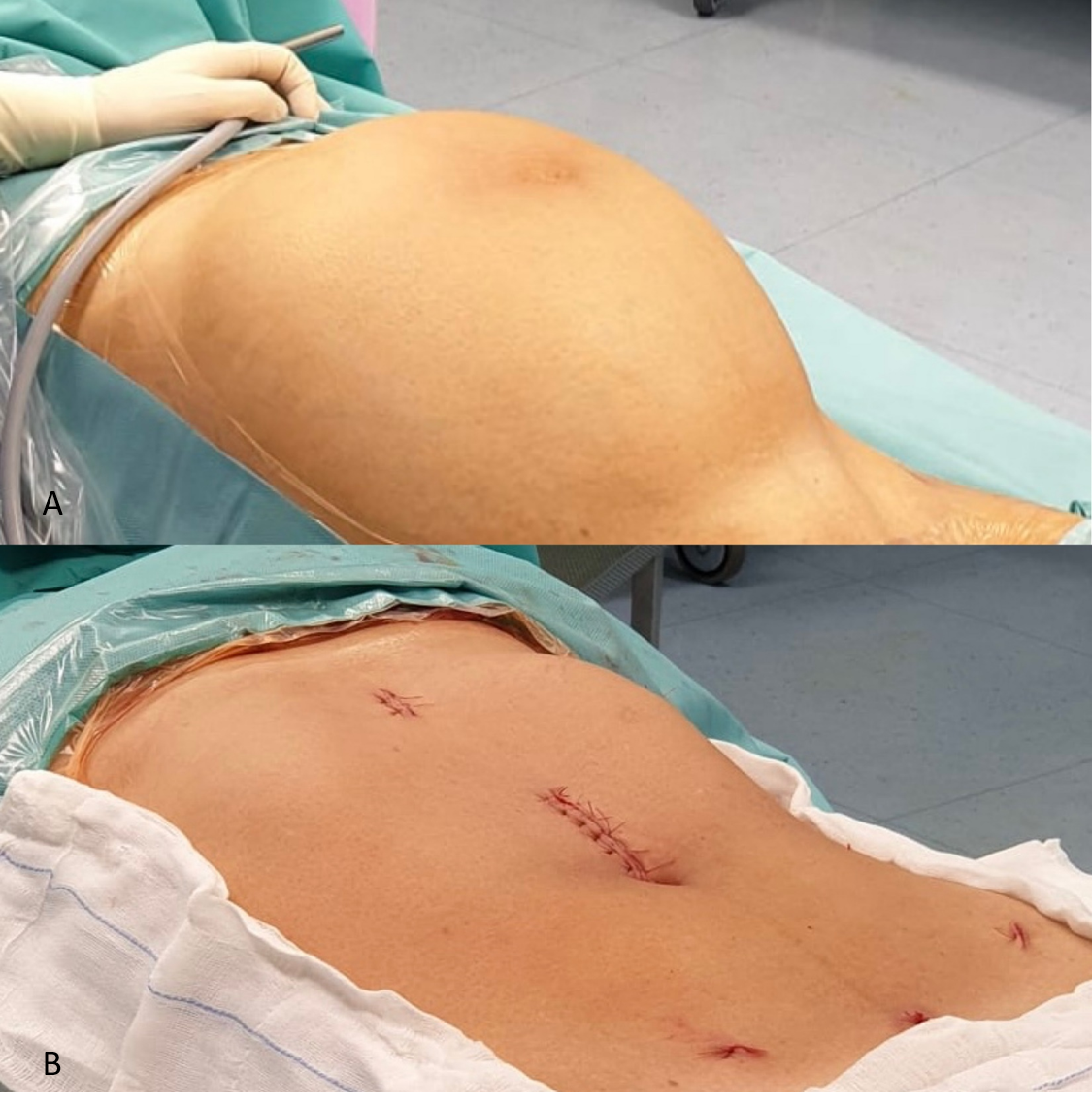 Figure 1 View of the abdomen before and after surgery. A: Enlarged abdomen with the patient lying supine before surgery; B: view of the abdomen after surgery.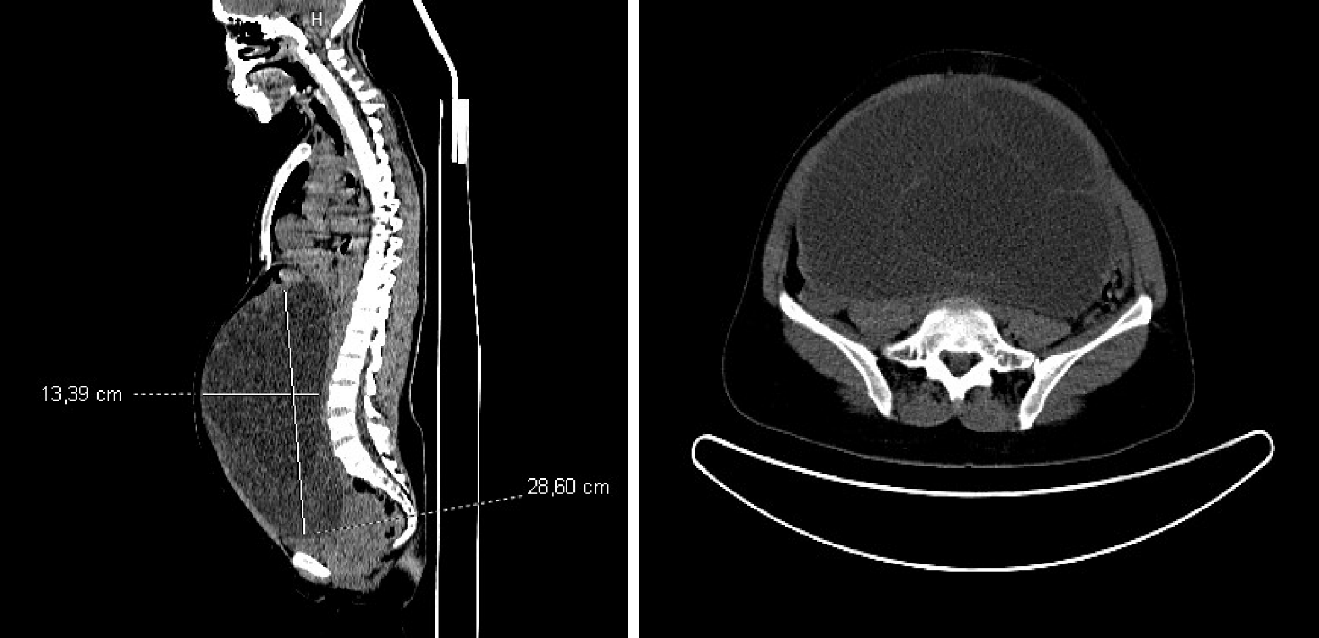 Figure 2 Preoperative computed tomography imaging scan. Computed tomography images showing the sagittal and transverse view of the multi-locular giant cyst. 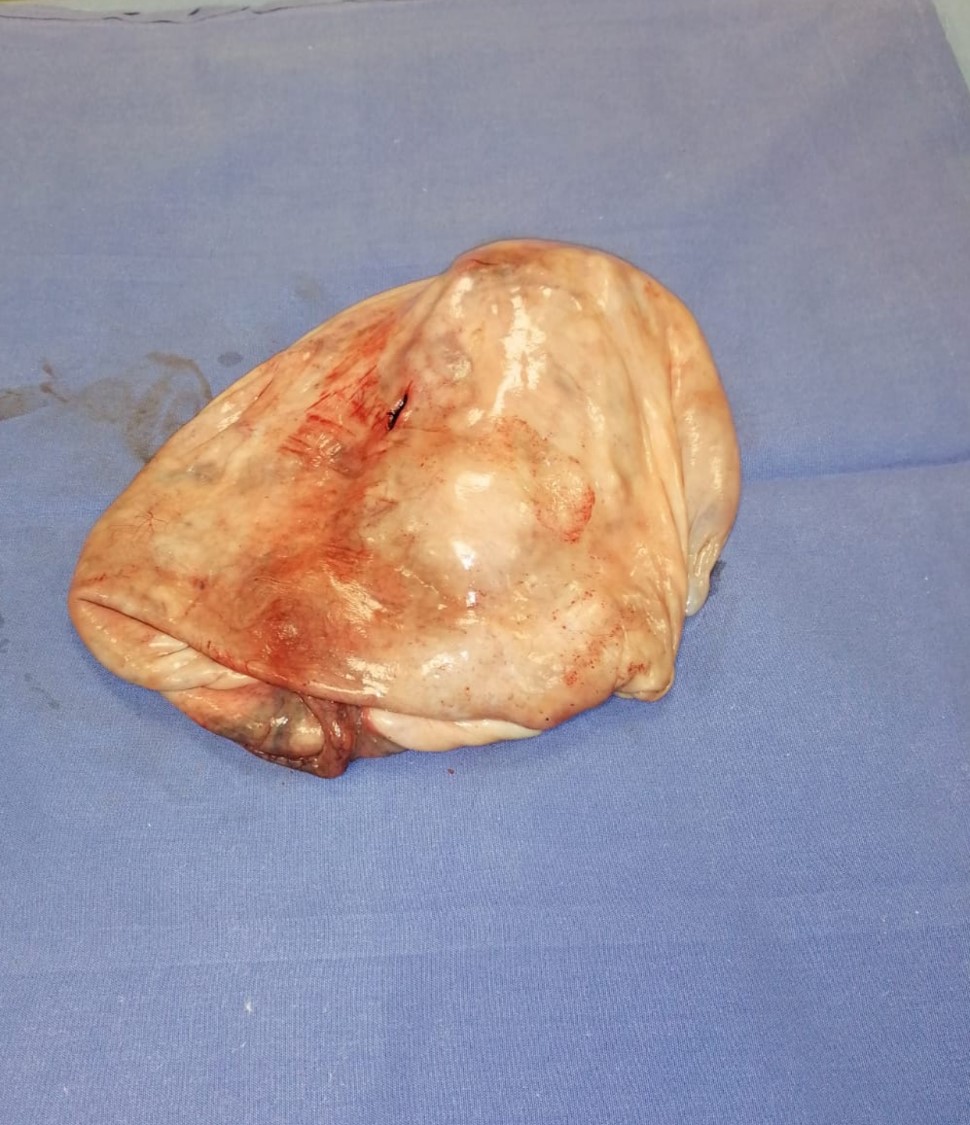 Figure 3 The cyst wall after extraction from the abdomen.